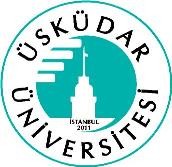                                    T.C.  İSTANBUL RUMELİ ÜNİVERSİTESİ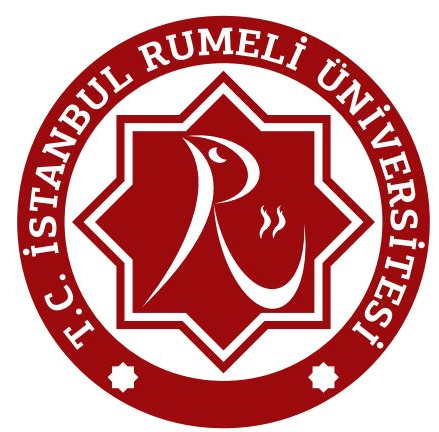                                    T.C.  İSTANBUL RUMELİ ÜNİVERSİTESİ                                   T.C.  İSTANBUL RUMELİ ÜNİVERSİTESİ                                   T.C.  İSTANBUL RUMELİ ÜNİVERSİTESİ    KURUM İÇİ YATAY GEÇİŞ BAŞVURU FORMU    KURUM İÇİ YATAY GEÇİŞ BAŞVURU FORMU    KURUM İÇİ YATAY GEÇİŞ BAŞVURU FORMU    KURUM İÇİ YATAY GEÇİŞ BAŞVURU FORMUKişisel BilgilerTC Kimlik Numarası:…………………...…..……Adı Soyadı:...............................................................................:...............................................................................:...............................................................................Adres:..................................................................................................................:..................................................................................................................:..................................................................................................................  :..................................................................................................................  :..................................................................................................................  :..................................................................................................................  :..................................................................................................................Sabit Telefon: ..........................................GSM: ..........................................e-posta: .................................................Bölüm BilgileriBölüm BilgileriBölüm BilgileriBölüm BilgileriGenel Not Ort(rakamla): ..........................................................................: ..........................................................................: ..........................................................................Bitirdiği Sınıf: ..........................................................................: ..........................................................................: ..........................................................................Bitirdiği Yarıyıl: ..........................................................................: ..........................................................................: ..........................................................................Giriş Puan Türü: .....................................Giriş Puanı: .....................................Burs Durumu: .....................................Yatay Geçiş için Başvurulan Bölüm/ProgramYatay Geçiş için Başvurulan Bölüm/ProgramYatay Geçiş için Başvurulan Bölüm/ProgramYatay Geçiş için Başvurulan Bölüm/Program1)………………………………………………………...........................................1)………………………………………………………...........................................      2)…………………………………………………………….      3)………………………………………………………………      2)…………………………………………………………….      3)………………………………………………………………      2)…………………………………………………………….      3)………………………………………………………………      2)…………………………………………………………….      3)………………………………………………………………       Başvurulan Puan Türü:……………………………………………..       Başvurulan Puan Türü:……………………………………………..       Başvurulan Puan Türü:……………………………………………..       Başvurulan Puan Türü:……………………………………………..     Tarih : ....../....../..........                              İmza :BAŞVURU İÇİN GEREKLİ BELGELERBAŞVURU İÇİN GEREKLİ BELGELERBAŞVURU İÇİN GEREKLİ BELGELERBAŞVURU İÇİN GEREKLİ BELGELER1. Başvuru Formu2. Transkript3. ÖSYS sonuç belgesi (öğrencinin kayıt yaptırdığı yıla ait Puan Kartı ve Yerleşme Belgesi)